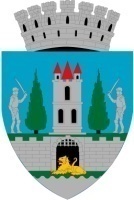 Referat de aprobarela proiectul de hotărâre privind îndreptarea erorii materiale strecurate în Anexa  la HCL nr. 111/30.03.2023Primăria Municipiului Satu Mare implementează proiectul „Pistă de biciclete pe coronamentul digului mal drept al râului Someş de la staţia de epurare până la limita administrativă a municipiului Satu Mare spre Dara”.Prin HCL nr. 111/30.03.2023 s-a aprobat documentația tehnico -economică de avizare a lucrărilor de intervenţie şi indicatorii tehnico-economici. La redactarea Anexei  s-a strecurat o eroare materială la valoarea devizului general şi anume în loc de 6.911.470,80  lei fără TVA s-a trecut 7.068.835,21 lei fără TVA.În vederea aprobării îndreptării erorii materiale strecurate în Anexa la HCL nr. 111/30.03.2023, propun spre analiză şi aprobare Consiliului Local al Municipiului Satu Mare prezentul proiect de hotărâre.INIŢIATOR : PRIMARKereskényi Gábor